Задание для обучающихся с применением дистанционных образовательных технологий и электронного обученияДата: 30.04.2020.Группа Пр19         Учебная дисциплина МДК 03.01 Окрашивание волос     Тема занятия: Окрашивание седых волос.         Форма: Урок-лекцияСодержание занятия:Вопросы, рассматриваемые в ходе занятия:Окрашивание седых волос.Критерии оценки качества окрашивания волос.На тему - 1 пара, в ходе которой вам необходимо будет выполнитьЗадание для обучающихся: 1. Законспектировать в тетради новый материал2. Ознакомиться с окрашиванием седых волос.3. Составить таблицу с видами брака при окраске в тетрадиФорма отчета. 1. Выслать фото конспекта и таблицы в тетради 2. конспект выучить заполнить как в электронном, так и в бумажном варианте и сдать преподавателю Срок выполнения задания 03.05.2020.Получатель отчета. по электронной почте: ponomareva612010@mail.ru;Тема занятия: Окрашивание седых волос. Брак при окраске волосКОНСПЕКТ     Седые и обесцвеченные волосы не содержат естественного пигмента, поэтому окраска таких волос затруднена. Для того чтобы равномерно закрасить седые и обесцвеченные волосы, необходимо соблюдать ряд правил. В зависимости от фирмы-производителя красителя эти правила могут изменяться. Ниже приведены основные правила окраски седых и обесцвеченных волос красителями Различных фирм-производителей. Краситель Koleston Perfekt (фирма Wella). При использовании этого красителя: • не рекомендуется применять для окраски седых и осветленных волос красители с маркировкой 8/0; 7/0; 6/0 (проявляется зеленый оттенок);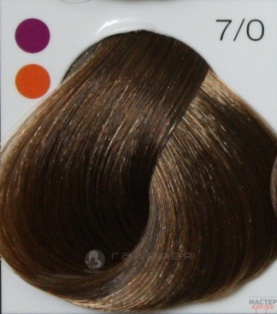 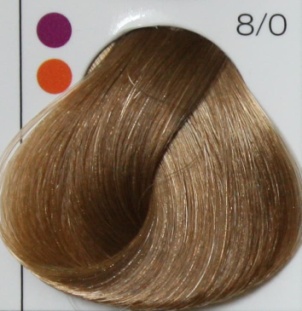 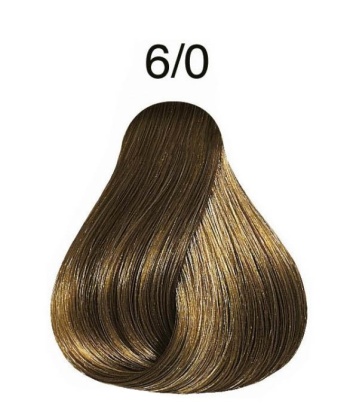  • рекомендуется применять красители экстранатурального ряда (эти красители при окраске не дают зеленого оттенка);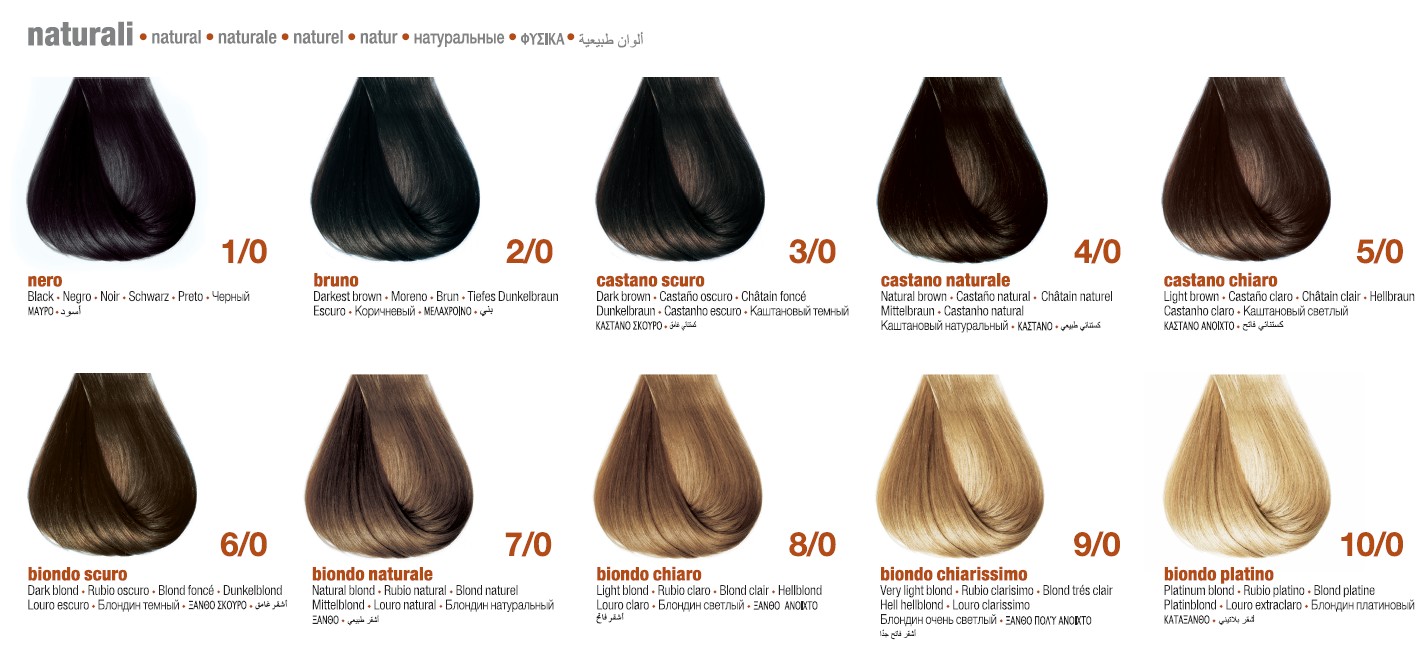  • для окрашивания седых волос в красные тона необходимо добавление натурального тона: более 30 % седины — в выбранный нюанс добавляем 1/3 натурального тона; более 50 % седины — в выбранный нюанс добавляем 1/2 натурального тона; если седина расположена участками, то для качественного прокрашивания необходимо выполнить предварительную пигментацию: смешиваем одну часть выбранного нюанса и одну часть воды. Смесь наносят на седые участки. Время выдержки 15 мин. По окончании времени выдержки краситель не смываем — поверх красим выбранным нюансом, разведенным необходимым образом; • для ровного окрашивания обесцвеченных волос также рекомендуется выполнить пигментацию. Краситель Igora Royal (фирма Schwarzkopf). При использовании этого красителя: • нюансы -0, -00, -1, -4 закрашивают седину на 100%; • модные нюансы закрашивают седину на 50 %;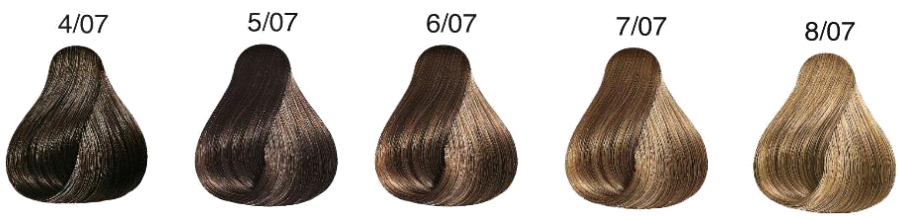  • если седины до 20 %, то берем любой нюанс в чистом виде; • если седины от 20 до 50 %, то берем 2 части модной гаммы и смешиваем с 1 частью натуральной гаммы; • если седины более 50 %, то берем 1 часть модной гаммы и 2 части натуральной; • для натурального ряда применяем 6%-ный окислитель, для экстранатурального ряда берем 9%-ный окислитель;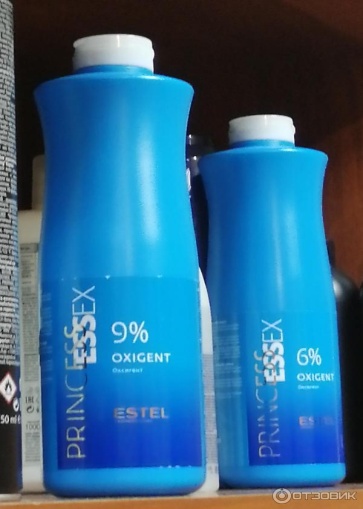  • для 100 % седины и обесцвеченных волос рекомендуется применять предварительную пигментацию. В табл. 6.1 представлены наиболее характерные виды брака, получаемые при окраске волос. Таблица 6.1 Вид бракаПричина бракаВолосы прокрасились не полностьюНеправильно выдержаны пропорции красителя и окислителя; был выбран рефлекторный оттенок для закрашивания седых волосСлишком быстро вымывается краситель с волосНедостаточное время выдержки; не была проведена предварительная пигментацияСлишком темные концы волосКраска была нанесена на концы волос слишком рано; при повторном окрашивании концы волос вообще не нуждались в окраске; при очень сухих и пористых концах волос в краситель не добавили водыСлишком светлые концы волосНедостаточное время выдержки на концах; не была проведена предварительная пигментацияОчень темный цвет волосВыбранный тон слишком темный; выбран окислитель слабой концентрацииОчень светлый цвет волосВыбранный тон слишком светлый; выбран окислитель слишком высокой концентрацииЖелтые корни при осветленииМалое время выдержки; выбран окислитель слабой концентрацииОчень яркий цвет волос у корнейВыбран окислитель очень высокой концентрации; при первичной окраске волос в более светлый тон краситель нанесли по всей их длинеПятна на светлых волосах при добавлении микстона в красящую смесьНе слишком тщательно размешан микстон 